Export Promotion Bureau, Bangladesh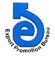   National Export Performance of Goods for July-January 2021-22 And Service Sector for July-January 2021-22            (Value in  Mn. US$) Data Source: NBR & Bangladesh BankProductsExport Performance forFY   2020-21Export Target forFY 2021-22Strategic Target2021-22(July-Jan.)Export Performance 2021-22(July-Jan.)% Change of export PerformanceOver S. TargetExport Performance the Same Time of the Previous Year% Change of export performance Over the Same Time of the Previous Year12345678Export Performance of Goods38758.3143500.0025435.0029548.9216.1722670.2430.34Export Performance of Service Sector, Merchanting & Goods Procured in ports 6608.887500.004217.794892.8116.003769.0629.82National Export Performance of Goods and Service Sector45367.195100029652.7934441.7316.1526439.330.27